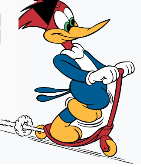 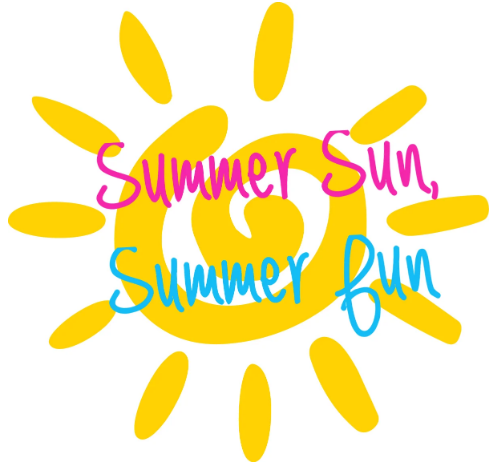 Make a time capsule.  Ask every person in your home to write down something they are grateful for and ask for a special item to include in the time capsule.  Then wrap it up and store it away until a given date – it could be Christmas or a birthday or when you leave school!Magical moons .  There are blood moons, super-moons, blue moons and harvest moons to name but a few.  Find out what each type of moon is.  Invent your own.Comic Book Capers.  Write and illustrate a comic book:  invent your own cartoon character, use speech bubbles and caption boxes to tell us about their mad adventures.Collect rocks and paint them. Turn them into pet rocks, garden ornaments or gifts for  your family.Hold a photo-shoot. Plan different outfits and poses and take pictures outside or inside.  You may want to edit the photos on a computer.Put on your own dramatic performance. Write a script, make costumes or just do a little improvisation.Stargaze. If you are allowed to stay up until it goes dark, sit in the garden and listen to the birds as they settle for the night.  As dusk comes can you see bats flying to catch insects for their tea?  What stars can you see?  Can you look them up in a book or on a computer to know what they are called?Ice fishing:  Make some ice cubes; grab some string; a tray or bucket or bowl of cold water; and some salt.  Put the ice cubes into the bowl or cold water.  Place one end of the string from the fishing pole on top of the ice cube and sprinkle salt on the ice where the string is touching.  Watch as the water melts slightly and refreezes.  Can you carefully lift the ice cube out of the water with the fishing pole (string).  Can you catch a fish (ice)!  Why do you think this happens?Reading challenge. Challenge your parents to see who can read the most books over the summer. Record a video book review and send it to Mrs Buisson or Mrs Page to upload onto Class Dojo.Walk on air:  Blow up six balloons.  Tape them together so that they lie flat on the floor.  Place a big piece of cardboard on top of them.  Ask someone to help you stand on them.  What happens?  Why do you think this is?  Does it work with one balloon?  Does it work with two layers of balloons?How could you survive in the jungle? Imagine that you are stranded in the jungle and need to survive for two weeks before you can be rescued. You have no technology. Find out how you could create a shelter, what you could eat and which plants and animals you should avoid.